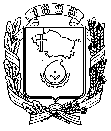 АДМИНИСТРАЦИЯ ГОРОДА НЕВИННОМЫССКАСТАВРОПОЛЬСКОГО КРАЯПОСТАНОВЛЕНИЕ27 января 2017 г.                                                                                               № 54НевинномысскО внесении изменений в постановление администрации города Невинномысска от 30 января 2015 г. № 106 «О размещении нестационарных торговых объектов (нестационарных объектов по предоставлению услуг) на территории города Невинномысска»В соответствии с Положением об организации и проведении открытого аукциона по продаже права на заключение договоров на размещение нестационарных торговых объектов (нестационарных объектов по предоставлению услуг) на территории города Невинномысска,  утвержденным постановлением администрации города Невинномысска от           29 января 2015 г. № 104, с целью обеспечения устойчивого развития территории города Невинномысска и достижения нормативов минимальной обеспеченности населения площадью торговых объектов, постановляю: 1. Утвердить прилагаемые изменения, которые вносятся в постановление администрации города Невинномысска от 30 января 2015 г.  № 106 «О размещении нестационарных торговых объектов (нестационарных объектов по предоставлению услуг) на территории города Невинномысска» (с изменениями, внесенными постановлениями администрации города Невинномысска от 27 апреля 2015 г. № 1107, от 05 июня 2015 г. № 1377,  от 09 ноября 2015 г. № 2609, от 23 января 2017 г. № 36).2. Управлению экономического развития администрации города Невинномысска направить настоящее постановление в адрес комитета Ставропольского края по пищевой и перерабатывающей промышленности, торговле и лицензированию в течение десяти рабочих дней с даты его подписания.3. Настоящее постановление подлежит опубликованию путем размещения на официальном сайте администрации города Невинномысска в информационно - телекоммуникационной сети «Интернет».ИЗМЕНЕНИЯ,которые вносятся в постановление администрации города Невинномысска от 30 января 2015 г. № 106 «О размещении нестационарных торговых объектов (нестационарных объектов по предоставлению услуг) на территории города Невинномысска»Схему размещения нестационарных торговых объектов (нестационарных объектов по предоставлению услуг) на территории города Невинномысска дополнить строками 72 – 75 следующего содержания:«       ».Схему размещения нестационарных торговых объектов по продаже сезонного ассортимента на территории города Невинномысска дополнить строками 84 – 86 следующего содержания:«											                   ».Первый заместитель главыадминистрации города Невинномысска				        В.Э. СоколюкГлава города НевинномысскаСтавропольского краяМ.А. Миненков                    УТВЕРЖДЕНЫ     постановлением администрации            города Невинномысскаот 27 января 2017 г. № 5412345672.Улица Маяковского, 2 (сквер)павильон1до 31 декабря 2017 годареализация овощей, фруктов <*>73.Улица Гагарина, 56 (район ТЦ «Купеческий»)лоток1до 31 декабря 2017 годареализация мороженого <*>74.Улица Гагарина, 53 (район  ТЦ «Престиж – Центр»)лоток1до 31 декабря 2017 годареализация мороженого <*>75.Район Набережной (от нестационарного пункта общественного порядка, до пешеходной дорожки ведущей на улицу Чайковского)киоск1до 31 декабря 2017 годареализация продукции предприятий общественного питания быстрого             обслуживания <*>12345684.Улица Гагарина, 6лоток2с 6 марта по 8 мартареализация цветов <*>85.Улица Гагарина, 34 (район подземного перехода)лоток8с 6 марта по 8 мартареализация цветов <*>86.Улица Гагарина, 53 (район ТЦ «Престиж – Центр»)лоток4с 6 марта по 8 мартареализация цветов <*>